AT  N°       : L’ENTRETIEN (1)Problématique : A quel niveau l’apparence d’un candidat peut-elle jouer dans la réussite d’un entretien ?OBJECTIFS : Etre capable  deRepérer et expliquer le recours à des codes identitairesRédiger une réponse en maniant la terminologie vue en coursPréparer & mener un entretien dans le cadre des A.I.Analyser des pratiques différentes et corriger ses propres erreursDUREE : 2 hActivité 1 : Analyser un entretien préparéA partir de la vidéo de l’humoriste Anne Roumanoff « j’ai passé un entretien » 6’ 23 :Retrouvez les 5 différentes parties du sketch et donnez-leur un titreDécrivez la tenue vestimentaire et les accessoires choisis pour cet entretienPrécisez si cela vous parait pertinent et justifier. Combien de personnages y a-t-il dans ce sketch ? Décrivez-les.Comment avez-vous réussi à les distinguer ? Justifiez votre réponse. Comment le personnage s’est préparé à l’entretien ?Activité 2 : Analyser un entretien mal préparéA partir de la vidéo des humoristes Arnaud COSSON & Cyril LEDOUBLEE « entretien d’embauche » 8’ 57 sur youtube (diffusion des 5 premières minutes) :Vous êtes le personnage de l’employeur. Au bout de ces 5 minutes, embauchez-vous le personnage du demandeur d’emploi ? Justifiez en utilisant les éléments de l’activité 1.Que pourrait faire le demandeur d’emploi pour rattraper la situation ?Et vous, listez avec précision tous les éléments dont vous aurez besoin pour réussir l’oral des AI (& de l’EAF). Classez-les par catégorie.Correction / bilan 						 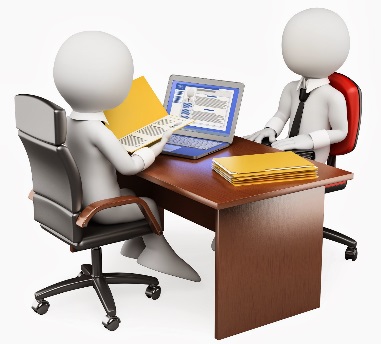 